* توجه نمایید که تمامی این اطلاعات باید عیناً در فرم اصلی وارد شوند، لطفاً تمامی فیلدهای موجود را به دقت تکمیل نمایید و هیچ گزینه‌ای را خالی نگذارید.** در صورتی که تعداد فرزندان و خواهران یا برادران بیشتر از 6 یا 7 نفر بود، لطفاً اطلاعات کامل را پشت همین برگه درج فرمایید.*** حتی در صورت همراه نبودن پدر، مادر، فرزند، خواهر، و برادر، لطفاً تمامی فیلدهاي موجود به دقت تکمیل شود.فرم مشخصات خانوادگی کانادا                                                                                                          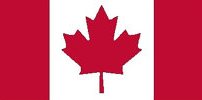 Family Informationفرم مشخصات خانوادگی کانادا                                                                                                          Family Informationفرم مشخصات خانوادگی کانادا                                                                                                          Family Informationفرم مشخصات خانوادگی کانادا                                                                                                          Family Informationفرم مشخصات خانوادگی کانادا                                                                                                          Family Informationفرم مشخصات خانوادگی کانادا                                                                                                          Family Informationفرم مشخصات خانوادگی کانادا                                                                                                          Family Informationآیا در این سفر همراه متقاضی هستند؟آدرس دقیق محل زندگی( در صورتی‌که فوت شده‌اند، تاریخ و محل فوت را ذکر نمایید.)شغلوضعیت تاهل(مجرد – متاهل – بیوه - مطلقه)تاریخ تولد به میلادی(روز، ماه، سال)کشور محل تولدنام و نام‌خانوادگینام و نام‌خانوادگیبله   □خیر □متقاضیبله   □خیر □همسربله   □خیر □مادربله   □خیر □پدربله   □خیر □فرزند 1بله   □خیر □فرزند 2بله   □خیر □فرزند 3بله   □خیر □فرزند 4بله   □خیر □فرزند 5بله   □خیر □فرزند 6بله   □خیر □خواهر/برادر 1بله   □خیر □خواهر/برادر 2بله   □خیر □خواهر/برادر 3بله   □خیر □خواهر/برادر 4بله   □خیر □خواهر/برادر 5بله   □خیر □خواهر/برادر 6بله   □خیر □خواهر/برادر 7